Je soussigné(e), ………………………………………………………………………………………………
déclare sur l’honneur avoir perçu les ressources suivantes au titre de l’année N-1  :Je déclare en outre que les enfants suivants sont à ma charge : 				A 			le			Signature :Toute fausse déclaration entraînera, outre l’annulation de la demande, les poursuites légales prévues.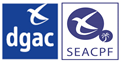 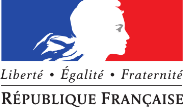 FORMULAIRE DE 
DECLARATION DES RESSOURCESFOR-003_DGR_CSR.V2.0Salaires nets N-1 *Autres revenus N-1 **Agent :………………………………………………………………………………Conjoint(e)/ Concubin(e) :…………………………………………………………………………………* Total des salaires nets mensuels N-1    ** Précisez la nature des revenus et leurs montantsNomPrénomDate de naissance………………………………………………………………………………………………………………………………………………………………………………………………………………………………………………………………………………………………………………………………………………………………………………………………………………………………………………………………………………………………………………………………………………………………………………………………………………………………………………………………………………………………………………………………………………………………………………………………………………………………………………………………………………………………………………………………………………………………………………………………………………………………………………